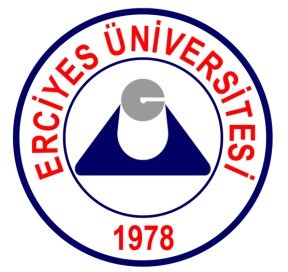 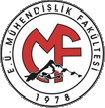 T.C.ERCİYES ÜNİVERSİTESİ MÜHENDİSLİK FAKÜLTESİ ZORUNLU STAJ FORMUAşağıda bilgileri yer alan öğrencimiz yapmakla yükümlü olduğu stajını kurumunuzda yapmak istemektedir. 5510 sayılı Sosyal Sigortalar ve Genel Sağlık Sigortası Kanununun 87 maddesinin e bendi hükümleri uyarınca öğrencimizin zorunlu staj dönemine ilişkin ...... iş gününü kapsayan "İşKazası ve Meslek Hastalığı Sigorta Primi" Üniversitemiz tarafından Sosyal ödenecektir.ÖĞRENCİNİNGüvenlik KurumunaSTAJ YAPILAN YERİNÖNEMLİ NOT: 5510 sayılı Kanun gereği staja başlama ve bitiş tarihi ile haftalık yapılacak staj günü işveren tarafından doldurulacak, işverenin beyanı esas alınacaktır. Beyan eksikliğinden kaynaklanan sorunlardan öğrenci ve işveren sorumlu olup, Üniversitemizin sorumluluğu bulunmamaktadır.Adı SoyadıÖğrenci NoÖğretim Yılıe-posta adresiTelefon Noİkametgah AdresiÖğrencinin İmzasıÖğrencinin İmzasıStaj Komisyonunun İmza ve KaşesiStaj Komisyonunun İmza ve KaşesiStaj Komisyonunun İmza ve KaşesiAdıAdresiFaaliyet AlanıTelefon Noe-posta adresiStaja Başlama TarihiStaj Bitiş TarihiStaj SüresiHaftalık Staj Yapılacak Gün SayısıYetkilinin Adı Soyadıİmza ve Kaşeİmza ve KaşeGörev ve Unvanıİmza ve Kaşeİmza ve Kaşee-posta adresiİmza ve Kaşeİmza ve KaşeTelefon Noİmza ve Kaşeİmza ve Kaşe